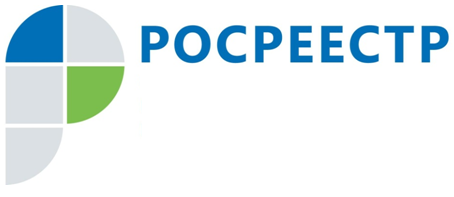 О необходимости направления уведомления об окончании строительства объекта индивидуального жилищного строительства, если разрешение на строительство получено до 04.08.2018В соответствии с частью 4 статьи 16 Федерального закона от 03.08.2018 № 340-ФЗ «О внесении изменений в Градостроительный кодекс Российской Федерации и отдельные законодательные акты Российской Федерации» (далее – Закон № 340-ФЗ) в случае, если разрешение на строительство объекта индивидуального жилищного строительства (далее – объект ИЖС) получено до дня вступления в силу Закона № 340-ФЗ (до 04.08.2018), получение разрешения на ввод объекта в эксплуатацию такого объекта не требуется.При наличии разрешения на строительство объекта ИЖС застройщик уведомляет об окончании строительства или реконструкции объекта ИЖС орган исполнительной власти или орган местного самоуправления, выдавшие разрешение на строительство объекта ИЖС.К уведомлению об окончании строительства или реконструкции объекта ИЖС застройщику необходимо приложить:1) технический план созданного объекта ИЖС, сведения об объекте ИЖС в котором, за исключением сведений о местоположении объекта ИЖС на земельном участке и его площади, указываются на основании; - либо разрешения на строительство и проектной документации такого объекта (при ее наличии);- либо разрешения на строительство и декларации об объекте недвижимости, предусмотренной частью 11 статьи 24 Федерального закона от 13.07.2015 № 218-ФЗ «О государственной регистрации недвижимости» (в случае, если проектная документация не изготавливалась);2) платежный документ об оплате государственной пошлины за государственную регистрацию права собственности.При рассмотрении документов, представленных уполномоченным на выдачу разрешений на строительство органом государственной власти или органом местного самоуправления с заявлением об осуществлении государственного кадастрового учета и государственной регистрации прав на созданный объект ИЖС, не допускается приостановление таких учетно-регистрационных действий по причине отсутствия уведомления о планируемом строительстве (реконструкции) объекта ИЖС, поскольку в этом случае при подготовке технического плана применяется разрешение на строительство.